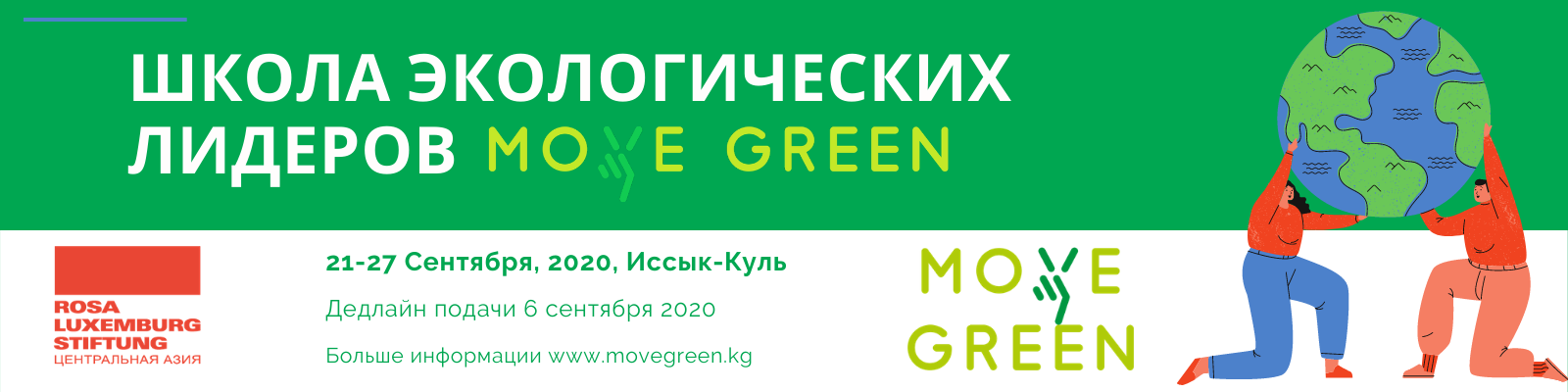 Команда МувГрин приглашает принять участие в Школе Экологических Лидеров!В течение 7 дней с вами будет заниматься команда тренеров и ведущих экологических экспертов. Благодаря участию в Школе вы получите не только современные знания в области экологии, но и сможете создавать социальные проекты и продвигать их в своем сообществе.Кто может подавать: жители города Бишкек с желанием внести экологические изменения в городе. Приоритет будет отдан заявкам, соискатели которых уже имеют экологическую идею и которые готовы приступить к решению острых социально-экологических проблем в городе.Конкурс будет проходить в 2 этапа:1. Сбор заявок2. Интервью с отобранными участникамиШкола пройдет с 21-27 сентября 2020 года. Для того чтобы принять участие в Школе Экологических Лидеров, нужно заполнить эту онлайн-форму.Последний срок приема заявок: 6 сентября 2020 года.После прохождения Школы, за каждой группой участников будет закреплен специалист-эколог, с которым участники в последующем должны будут реализовать социально-экологический проект в городе Бишкек и его окрестностях.Удачи! Ждем ваших заявок!Ф.И.О. Номер телефона (для звонков и whatsapp) Электронный адрес Расскажите нам о себе (образование, работа, увлечения и т.д.).Почему вы хотите принять участие в Школе Экологических Лидеров?Поделитесь примерами из вашей жизни, как вы пытались решить экологическую проблему, которая вас беспокоит?Какие экологические проблемы в городе беспокоят вас больше всего и почему?Есть ли у вас идеи для решения вышеперечисленных проблем? Если да, то какие?Какую связь вы видите между экологическими, социальными и экономическими проблемами?Как вы планируете применять полученные знания после завершения Школы Экологических Лидеров?Готовы ли вы работать над реализацией социально-экологического проекта после завершения Школы Экологических Лидеров? Да, нетЯ согласен(а) на хранение и обработку предоставленных мной данных* Да, нетВаши данные не получат никакого публичного распространения, а будут использоваться только для связи с вами и иметь статистический характер.